Отделение СФР по Краснодарскому краю выдало кубанским льготникам  более 2,2 тысяч путевок на санаторно-курортное лечениеОтделение Социального фонда России по Краснодарскому краю   проводит работу  по обеспечению граждан льготных категорий санаторно-курортным лечением, а также бесплатного проезда к месту лечения и обратно. С 1 января 2023 года 2275 жителей Кубани льготной категории воспользовались правом и прошли лечение в различных здравницах России. К льготной категории относятся  граждане, включенные в Федеральный регистр лиц, которые имеют право на получение государственной социальной помощи (инвалиды войны, участники Великой отечественной войны, ветераны боевых действий, инвалиды, дети-инвалиды и другие). Граждане льготной категории,  сохранившие право на санаторно-курортное лечение при наличии медицинских показаний, могут обратиться в любой региональный офис Социального фонда России по Краснодарскому краю.     Для получения путевки гражданам необходимо представить следующие документы:заявление о предоставлении государственной услугисправку для получения путевки по форме № 070/удокумент, удостоверяющий личность.В случае если льготник самостоятельно приобретает путевку на санаторно-курортное лечение, компенсация расходов за нее не предоставляется.ЧИТАЙТЕ НАС: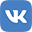 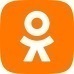 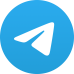 